BÀI DỰ THI VIẾT VỀ GƯƠNG ĐIỂN HÌNH TIÊN TIẾN, “NGƯỜI TỐT, VIỆC TỐT” TRONG PHONG TRÀO THI ĐUA YÊU NƯỚC QUẬN THANH XUÂN NĂM 2018Họ và tên người dự thi: Hoàng Thị Thúy HiềnChức vụ: Giáo viên – Tổ: Tự nhiên 2Đơn vị công tác: Trường THCS Khương ĐìnhTrường THCS Khương Đình, quận Thanh Xuân, Hà Nội đã có rất nhiều cố gắng, nhiều năm liền trường đạt danh hiệu tập thể lao động Xuất Sắc, trường thực hiện tốt sự chỉ đạo của Bộ Giáo dục và Đào tạo, đổi mới căn bản giáo dục đào tạo, nâng cao chất lượng toàn diện: đẩy mạnh việc thực hiện ba cuộc vận động lớn: “Học tập và làm theo tấm gương đạo đức Hồ Chí Minh”; “Mỗi thầy giáo, cô giáo là tấm gương về đạo đức, tự học và sáng tạo”; và phong trào thi đua “Xây dựng trường học thân thiện, học sinh tích cực”. Có được những kết quả mà nhà trường đạt được là nhờ sự phấn đấu không mệt mỏi của Hội đồng sư phạm nhà trường, đặc biệt là thành tích của một cô giáo trẻ đầy nhiệt huyết và năng lực: cô Chu Thị Việt Hương.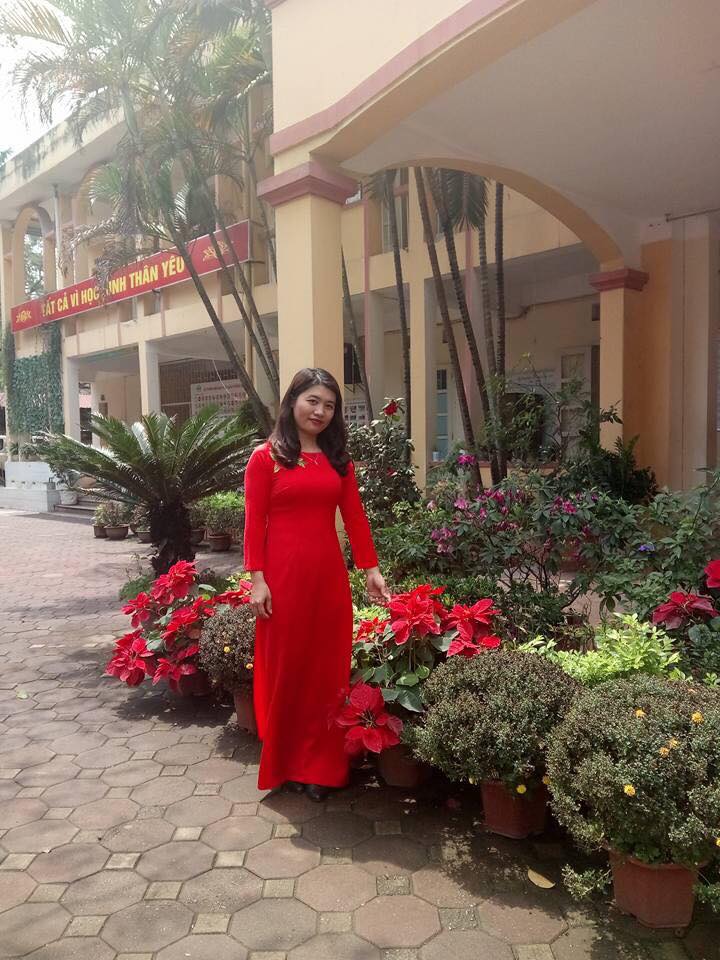 Cô sinh ra và lớn lên tại vùng quê Yên Mỹ, Hưng Yên, thành phố Hà Nội. Ngay từ nhỏ, cô Hương đã có niềm đam mê với môn Toán học và Vật lí. Chính vì vậy, cô thi vào khoa Toán - Lí, trường Cao đẳng sư phạm Hà Nội. Sau 3 năm học tập, rèn luyện dưới mái nhà Khoa Toán - Lí, trường Cao đẳng Sư phạm Hà Nội, năm 2003, cô tốt nghiệp, ra trường với tấm bằng Khá. Với mong muốn được tìm hiểu thêm nhiều kiến thức của mình, cô đã tiếp tục theo học lớp Đại học chuyên ngành Toán học của khoa Toán, trường Đại học Sư phạm Hà Nội và tốt nghiệp loại Khá.Nhắc đến cô, học sinh, phụ huynh cũng như những đồng nghiệp trong trường ai cũng biết. Họ biết đến cô bởi lòng yêu nghề, sự hăng say trong nghề nghiệp, bởi sự tận tụy, nhiệt tình trong công tác, bởi bảng thành tích rất đáng nể của cô:Nhiều năm liền cô luôn đạt danh hiệu giáo viên giỏi cấp trường. Năm 2017, cô đạt giải Nhì cuộc thi “Giáo viên dạy giỏi” cấp Thành phố.Nhiều năm liền cô có sáng kiến kinh nghiệm đạt loại C cấp Thành phố.Cô cũng đã đạt giải giáo viên chủ nhiệm giỏi cấp trường.Từ 2006 – 2018: cô liên tục được nhận nhiệm vụ bồi dưỡng đội tuyển Lí, vẽ kĩ thuật công nghiệp và đã giành được những thành tựu đáng khích lệ: Các học sinh đi thi đều đã đạt giải cấp Thành phố. Điển hình năm 2018 ở môn kĩ thuật công nghiệp đã có 2 học sinh đạt giải nhất Thành phố về môn vẽ kí thuật công nghiệp.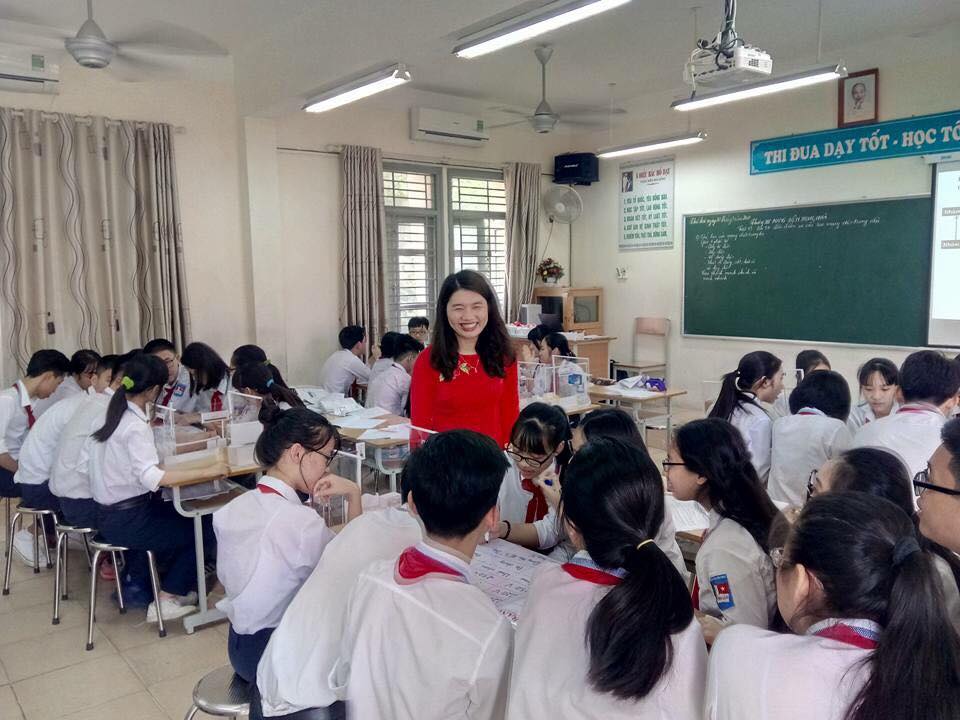 Trong những năm tháng cống hiến cho nghề, cô nhanh chóng khẳng định năng lực chuyên môn, nghiệp vụ của mình. Với những kiến thức đã được học ở trường, kinh nghiệm đúc kết từ công việc thực tế và không ngừng học hỏi bạn bè đồng nghiệp, những thế hệ đi trước, trong các đợt thi cấp cụm, Quận cô được đánh giá cao về chuyên môn, nghiệp vụ cũng như các kĩ năng xử lí tình huống của mình. Trong những giờ lên lớp, cô luôn tạo tình cảm thân thiện, niềm nở, gần gũi với các học trò, giúp các em có hứng thú và niềm đam mê học tập và rèn luyện… Không chỉ truyền cho học sinh những kiến thức Toán học – Vật Lí – kĩ thuật công nghiệp bổ ích, cô còn là một giáo viên chủ nhiệm – người mẹ hiền thứ hai của các con 6A3 (2018 – 2019). Cũng chính bằng niềm đam mê ấy, cô đã hoàn thành xuất sắc tiết sinh hoạt theo chủ đề: “Nói lời yêu thương” cho học sinh lớp cô chủ nhiệm 9A3 (2017 – 2018). Trong năm học này, cô luôn băn khoăn làm sao để giữ vững và phát huy những thành tích mà mình đã đạt được và phấn đấu trở thành “chiến sĩ thi đua cấp cơ sở”, nhằm  khẳng định hơn nữa tấm lòng tận tụy và niềm say mê với nghề của cô.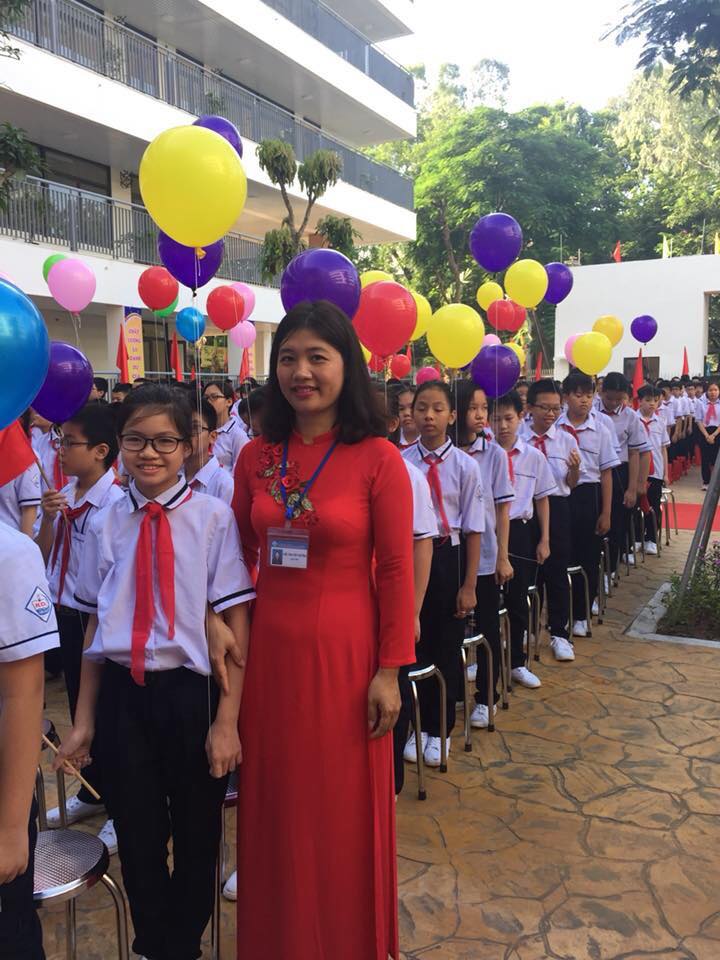 Là một cô giáo trẻ nhưng có chuyên môn vững vàng, nhiệt tình, uy tín với bạn bè, đồng nghiệp, cô luôn hoàn thành tốt các công việc nhà trường, cấp trên giao phó, có nhiều sáng kiến trong công tác giảng dạy cũng như chủ nhiệm lớp. Tôi thật may mắn khi được là đồng nghiệp của cô. Tôi đã học tập được nhiều từ cách làm việc chuyên nghiệp, cẩn thận và chu đáo của cô. Thành tích mà cô đạt được là niềm vinh hạnh đối với bản thân và góp thêm thành tích cho nhà trường. Cô vẫn nói “Thành tích là sự cố gắng nỗ lực của học sinh và tập thể nhà trường” nhưng chính cô đã góp phần không nhỏ vào thành tích đó.Công việc bộn bề, hầu như ngày nào cô cũng ở trường từ sáng sớm đến tối mịt, có những tối mùa đông lạnh buốt, tôi vẫn thấy cô làm việc. Vất vả là thế, tận tụy là thế nhưng cô rất may mắn khi có một gia đình hạnh phúc, bố mẹ, chồng và các con của cô luôn ở bên động viên và ủng hộ cô. Không chỉ là một giáo viên giỏi, cô còn là người con ngoan ngoãn, hiếu thảo với bố mẹ. Nhiều người hỏi về bí quyết, cô tâm sự “Ước mơ của tôi từ nhỏ là được làm cô giáo. Tôi yêu môn Toán học và Vật lí, yêu nghề giáo và yêu những cô cậu học trò hồn nhiên. Tôi muốn truyền niềm đam mê và tình yêu ấy cho thật nhiều thế hệ học trò. Những điều này luôn là nguồn động lực để làm tốt mặc dù đôi khi có chút khó khăn”, “Ai cũng chọn việc nhẹ nhàng, gian khổ sẽ dành phần ai?”Những lời tâm sự ấy của cô như thôi thúc, thức tỉnh trong tôi – Người giáo viên trẻ chưa có nhiều kinh nghiệm phải phấn đấu hơn nữa trong sự nghiệp trồng người.Những thành công mà cô đạt được đã đánh dấu bước đầu trong sự nghiệp, đó là nền tảng, là động lực để cô phấn đấu, làm tốt hơn xứ mệnh của mình. Những cố gắng nỗ lực của cô góp phần không nhỏ vào bảng thành tích của nhà trường nói riêng và của nền giáo dục quận Thanh Xuân nói chung và góp phần xây dựng quê hương ngày càng giàu đẹp hơn.BGH DUYỆT					Người dự thiHoàng Thị Thúy Hiền